PERSONAL INFORMATIONSUMMARYProfessionalism. Always ready to support company’s vision and policyService oriented. Do the best to satisfy client’s needs and make sure their needs providedAdventures. Ready for new environment and challengesEDUCATION BACKGROUND2006-2011 	iBii (InstitutBisnisdanInformatika Indonesia), now KSB (Kwik Kian Gie School of Business). Bachelor of economy, focused in Accounting2003-2006 	St. Theresia, highschool2000-2003 	St. Maria, junior highschool 1996-2000 	St. Cicilia, elementary schoolWORKING EXPERIENCES2015 – now	Ray White Sunter	Property agent, based in Sunter. North Jakarta	Latest salary: by commission	Job Description:Accommodate seller to letting or selling their property, buyer to renting or buying their desired propertyGiving after sales/rent services2013 - 2015 	PT SDS International Indonesia	Japanese B2B automotive engine parts trading company, as Marketing executive. 	Latest Salary: IDR 6.000.000/Month	Job Description:Make stock forecast, based on customer’s demandIssue PO to maker, either local or importNew project acquisitionMake monthly sales report to higher managementProvide fast assistance for product’s issueProviding information for higher management,  for future marketing strategy planning. Ex: Competitor information, delivery system, government’s policies, rumors, & any confidential informationPropose further business development, based on client’s feedback Maintain good relationship with clients2010 - 2013	PT Powerindo Diesel	Heavy equipment parts distributor, as sales staff.	Latest salary: IDR 3.500.000/month+ commision	Job Description:Do selling activity for retail customerMaintaining good relationship with clientProvide assistance on product’s issueAchievement:Promoted to sales general tradingOTHER INFORMATION Language proficiencyBahasa Indonesiaprimary languageEnglishActively written and oral (TOEFL-PBT: 550)Microsoft officeWord, excel, outlook & PowerpointI hope I can meet your expectation, and hope  I can be your valuable asset for your company. Thank you for your concern.                                                                                                                                            Best regardsThomas Satria D.Name                                               Place, date of birth                       NationalitySexMarital StatusContact::::::Thomas SatriaDwiputraJakarta, 24 March 1988IndonesiaMaleSingle085311792288 (primary)Thomas.satria.d@gmail (email)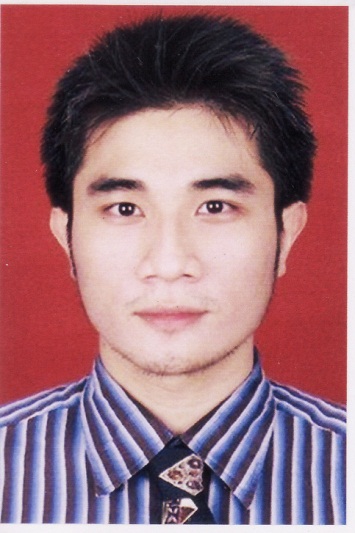 